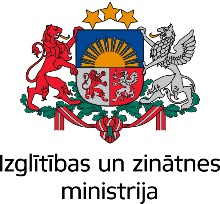 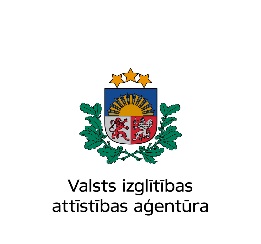 Informatīvais seminārsDarbības programmas “Izaugsme un nodarbinātība” 1.1.1. specifiskā atbalsta mērķa “Palielināt Latvijas zinātnisko institūciju pētniecisko un inovatīvo kapacitāti un spēju piesaistīt ārējo finansējumu, ieguldot cilvēkresursos un infrastruktūrā” 1.1.1.2. pasākuma  “Pēcdoktorantūras pētniecības atbalsts” nosacījumi un ieviešana Rīgā, 2016. gada 22. aprīlī plkst. 10:00 Viesnīca „Konventa sēta”, zāle Kampenhauzens                                                                          Rīga, Kalēju iela 9/11, LV-1050Darba kārtība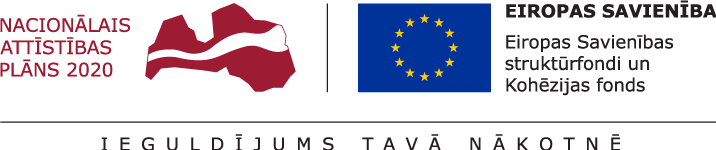 9:30 – 10.00Reģistrācija, kafija10.00 – 11.00Struktūrfondu atbalsts pētniecībai un attīstībai 2014 - 2020,IZM  Struktūrfondu departamenta vecākā eksperte Evija Zača11.00 – 12.15Pēcdoktorantūras pētniecības atbalsta īstenošanas kārtība un nosacījumi,Valsts izglītības attīstības aģentūras speciālisti12.15 – 13.00Jautājumi & atbildes